Одиннадцатый классРешение Задачи 11-1 (авторы: Canapdaeв Э. С., Емельянов В.А.)Зная плотность газа D, можно рассчитать его молярную массу: m(D)  = 1,518  г/л    22,4 л/моль  = 34 г/моль.Из газообразных веществ такую массу имеют сероводород (HIS) и фосфин (PH ), причём известно, что оба они пахнут плохо. Тем не менее, гнилой рыбой пахнет именно фосфин. Это позволяет сделать 0 о том, что кислоты Ви * Си. а, следовательно, и соли А — С содержат фосфор. Если не получилось выбрать газ по запаху, то у нас ещё будет возможность отказаться от серы по другому критерию.Теперь попробуем вычислить формулы солей, исходя из информации о массовой доле натрия  и из того,  что в их состав входит  фосфор  (или cepa).Допустим, в состав соли А входит только один атом натрия, тогда m(A) = 23/ 0,3239 =71 г/моль. Вычитаем атомную массу натрия (23 г/моль), получается, что молярная масса кислотного остатка 48 г/моль. Это либо cepa и кислород, либо фосфор, водород и кислород. Тогда формула соли будет (NaSO)л Или (NaHPO)л•Предположим,  что в состав  соли  А входит  два атома  натрия, тогда m(A) = 23   2 /  0,3239= 142 г/моль. Молярная масса кислотного остатка будет равна 142 — 2 23 = 96 г/моль, что соответствует остаткам ЅО4 и HPO4 Тогда формула соли Na ЅО4 ИЛИ NagHP 4Аналогичный   расчёт   для   соли   В  даёт формулы  Na2SO	и  Na2HPO  ,  для  соли  С —NaH       2 И NaH  2      2-Самый очевидный критерий, по которому cepa точно не подходит под условие задачи — отличие качественного состава соли С (наличие водорода) от состава солей А и В. Помимо этого, серная кислота НзЅО4 ри 20 °С жидкость, сернистой кислоты НзЅО безводной не бывает (так называют раствор сернистого газа в воде), а сульфоксиловая кислота H,SO в свободном состоянии и вовсе не выделена, существуют только ее соли.Наличие фосфора в солях A—C и газе D, напротив, полностью удовлетворяет условию задачи. Таким образом, А — NazHPO4 — гидрофосфат натрия, В — Na HPO, — фосфит натрия, СNaH РОТ — гипофосфит натрия, D — PH — фосфин.Солям N  zHPO  (В) и NaH PO, (С) соответствуют фосфористая кислота НЗРОз Ви) И НЗРО2 (Си). Структурные формулы.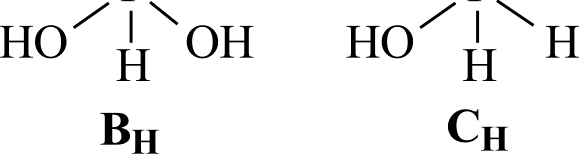 Уравнения  реакций:2N 2HPO4 + 3AgNO, = Ag, PO4t + NaH2PO4 + 3NaNO ,NagHPO  + 2AgNO = Ag2HPO	+ 2NaNO  ,Ag HPO  + Н2О	2Ag  + НзРО4NaHgPOz + 4AgNO  + 2HzO = 4Ag  + Н РО4 + NaNO + 3HNO ;4Н3РО	ЗНЗ O4 + PH	;2H PO  Н РО4 + PH	или  ЗИ РО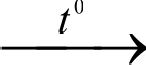   2H  PO + PH	;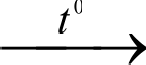 2Na2HPO4	Na4P  О   + Н2О ,NagHPO + 2HgClz + 3NaOH = Na3	4 + Ив C1	+ 2NaC1 + 2H О ;НЗРО2 + 12 + Н2О'	НзРОЗ + 2НІ или НзРО2 +2 I2 + 2H2O = Н РО4 + 4НІ;PH3 +  HI = PH4IРН  + 4С1,	РС1 + 3HCl.Система оценивания:Формулы A—D по 1 баллу, названия по 0,5 балла	6 баллов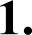 Структурные формулы кислот Ви	Си по 1 баллу, названия no 0,5 балла	3 баллаУравнения реакций (по 1 баллу)	11 балловИТОГО:	20 балловРешение  Задачи 11-2 (автор: Беззрбов С.И.)Водным аммиаком можно осадить гидроксиды металлов, проявляющие слабые по сравнению с аммиаком основные свойства, при условии, что соответствующий металл не образует аммиачные комплексы. Если А — гидроксид элемента Х бурого цвета, тогда соль В — сульфат, так как она получается при действии серной кислоты на этот гидроксид. Сульфат В проявляет окислительные свойства по отношению к сильным восстановителям (S 2, иодид, сульфид ионы). Значит, Х — переходный элемент. (Это следует из того, что соль С — тоже сульфат, так как растворимые в воде сульфиты дают только непереходные металлы.) То есть Х образует сульфаты в двух разных степенях окисления, причем водные растворы В окрашены в характерный для этой степени окисления Х желтый цвет. Смешанный сульфат Dпо всей вероятности, квасцы, которые дают только трехзарядные катионы, значит В содержит Х°'. Учитывая все эти соображения, элементом Х может быть  только  железо. Кроме того, щелочное окисление хлором гидроксида железа (III) приводит именно к красно- фиолетовым растворам, содержащим анионы феррата (IV). Хром и марганец в  таких условиях   давали   бы,  соответственно,  желтые   растворы   хромата (IV)  CrO42      и зеленыеманганата (IV) MnO4'°. Впрочем, и в низких степенях окисления в водных растворах Cr(III) и Mn(III) имеют отличную от жёлтой окраску.Бурый гидроксид железа (III), образующийся непосредственно после осаждения, например, аммиаком, называется также ферригидритом. Вокруг его структуры до сих пор идут споры в связи с чрезвычайно малым размером образуемых частиц (< 10 им). Попытки вырастить более крупные частицы, к сожалению, приводят к образованию более стабильных модификаций гидроксида железа (III). Ферригидрит входит в состав белкового комплекса ферритина, имеющего колоссальное физиологическое значение для организма животных и человека.Таким образом, описанные превращения касаются элемента железа.Х — FeА — Fe О ЗИ О (или Fe,O, xHzO, или Fe(OH)3)В — Fe,(SO4)3С — FeSO4D — 2KFe(SO4)2-12Н ОЕ — К FeO4 ( ринимается любой феррат (VI), в том числе и в ионной форме FeO4' )F — BaFeO4Расчёт молярной массы феррата (VI) бария:Молярная масса удушливого жёлто-зелёного газа m(гaзa) = 22,4-3,17 = 71 (г/моль) — это хлор. v(C1,) = 0,179/22,4 = 0,0080 (моль).Используя уравнение реакции 9) (см. пункт 3), v(феррата бария) = 0,008-2/3 (моль). m(фeppaтa бария) = 1,37 3/0.008/2 = 257 (г/моль). Молярная масса соответствует формуле BaFeO4Определение формулы кристаллогидрата С:Формула кристаллогидрата сульфата  железа (II)  — FeSO4 yH2O.  Найдём у. Mr(FeSO 4 yH  О) 56 + 96 + у 18 = 152 + 18a (г/моль).ю(HPO) = 18a/(152 + 18у) —— 0,453. Отсюда у = 7. Формула FeSO4 7H ООпределение формулы кристаллогидрата F:Смешанный сульфат содержит ионы железа (III), калия, сульфат и молекулы воды. Из условия   электронейтральности  молекулы   соли   формула     KFe(SO4)2 zH О.   Найдём  z. m (KFe(SO4) -zH О) = 39 + 56 + 2 96 + z-18 = 287 + 18z (г/моль).ю(HPO) = 18a/(287 + 18a) = 0,429. Отсюда z —— 12. Формула KFe(SO4)2-12H ОПроверка массовых долей железа:кристаллогидрат С: ю(Fe) = 56/278 = 0,201 F: ю(Fe) = 56/503 = 0,111.Всё сходится с условием задачи.Уравнения реакций (засчитывается также Fe О 6H2O или Fe(OH)3):1)   Fe,(SO4)3 + 6NH  -Н2О = Fe  О   3H2   t + 3(NH4)2	42)   Fe2O3 3Н2О + 3H2 O4 = Fe2(SO4)3 + 6H2O3)   Fe2(SO4)3 + SO  + 2H О = 2FeSO4 + 2H ЅО4кислая среда4)   Fe2(SO4)3 + 2КІ	2FeSO4 + K2 O4 + I2$Fe  (ЅО4)3 + HIS = 2FeSO4 + H2  O4 + SJ6)   Fe (ЅО4)3 + К ЅО4 + 24H2O = 2KFe(SO4)2 12Н OJFe О ЗИ О + 3C1z + 10KOH = 2K FeO4 + 6KCl + 8H ОК  FeO4 + Ba(OH)	BaFeO4I + 2KOH9)  2BaFeO4+ 16HC1 = 2FeCl  + 3Cl21 + 2 BaC12 + 8H2OПри растворении квасцов в воде происходит гидролиз по катиону. В действительности, Fe(OH)3 начинает осаждаться уже при pH 1, поэтому  в  водных  растворах  всех  солей железа (III) в высокой концентрации представлены различные продукты гидролиза, которые и  обуславливают   жёлтую   окраску.  В  данном  пункте  засчитывается   уравнение  реакциигидролиза Fe'+ по любой ступени, например:Fe'° + Н,О гидролиН FeOH' + Н ,FeOH2 Fe(OH)2+ + H+,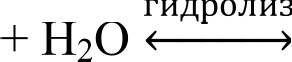 и ролиЭFe(OH)+  + Н О	Fe(OH)3  + H+,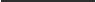 или  реакция  в молекулярной форме:и ролиВ2KFe(SO4)-2 12Н О'	Fe  О,  3H2   t + К  ЅО4 + ЗИ  ЅО4 + 18H2O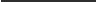 Речь идёт о превращении ферригидрита при 70 °С в щелочном растворе в более стабильную модификацию: гётит (G, Gëthite), что сопровождается потерей части воды:Fe  О  3Н2О 70°C,щелочная среда  2FeOOH + 2H О.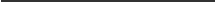 При более высокой температуре идёт полная дегидратация:100°C,щелочная средаFe,O, 3HzO	› Fe,O   + ЗИ О,с  образованием   оксида  железа  (III),  наиболее  известный   минерал  которого  гематит  (Н,Hematite).Проверка массовых долей железа: G: ю(Fe) = 56/89 = 0,629 Н: ш(Fe) = 112/160 = 0,700.Всё сходится с условием задачи.Система оценивания:За обоснованное определение железа 2 балла, установление металла без	2 баллапояснений — 1 балл;За правильные формулы веществ A—F по 0,5 балла, за расчёт состава	5 балловкристаллогидратов С и D по 1 баллу;За правильные уравнения реакций 1—9 по 1 баллу;За указание причин жёлтой окраски с уравнением гидролиза 2 балла, без уравнения — 1 балл;За правильные формулы G и Н no 0,5 балла, за уравнения реакций образования гëmитa и FezOз по 0,5 балла;9 баллов2 балла2 баллаИТОГО:	20 балловРешение  Задачи 11-3 (автор: Седов И.А.):Исходя из массовых долей элементов, определим простейшие формулы веществ:Al (85.6 / 12) : (14.4 / 1)'	1 : 2д (CH@)л)В: (44.6 / 12) : (6.2 / 1) : (49.3/ 16)  = 6 : 10 : 5, (C6H10 5)л)С/ (40/ 12)   (6.7 / 1)   (53.3/ 16)  = 1   2   15 (CH2O)л•Формула А соответствует циклоалканам и алкенам. Из последних при реакции с водой получаются спирты. Формулы В и С соответствуют углеводам, причём формула В — либо продуктам дегидратации гексоз, либо полисахаридам (C6H О ) . С учётом  распространённости в природе и относительной сложности гидролиза можно сделать вывод, что это целлюлоза (а изомер из пункта 5 — крахмал). Тогда С — глюкоза, СбНі Об, которая, как известно, под действием ферментов превращается в этиловый спирт СзН5ОН (Х). Значит, А — этилен СзН4С  H4 + Н  О = С Н OH6H 10O 5)л +  Щ Н 2О '	П	6H 12O 6C6H12	6'	2 С2Н   OH   +  2 СОННайдём стандартные мольные энтальпии образования веществ A—C:А  АН° (   2Н4) = 1.87   28 = 52 кДж/моль;В АН° (C6H10 5)'	—5.93 162 = —961 кДж/моль;С А//° (C6H12O6)'	—7.07 180 = —1273 кДж/моль.Для удобства обозначим А//° (С H5OH) = х, А//° (Н2О) = у, kH° (СО2) —— z. ТОГДіlіх — 52 — у —— --43.7;— 1273 + 961 — = —26.2; 2x + 2z + 1273 = —67.7.Решая эту систему, находим АН° (С H5OH) = х = —278 кДж/моль.Кроме того, для дальнейших расчётов нам понадобятся полученные значения у = —286 кДж/моль, z —— —393 кДж/моль.Гомолог	— пропен	С Нб,  из	которого	получается	пропанол-2	(CH )zCHOH. (Пропанол- I не оценивается).Исходя из приведённых цифр, себестоимость производства 1 тонны этанола из этилена   в    России    составляет    15000   M(C2H4) / M(CzH OH) = 9130 рублей,    в    Европе 1000  M(CzH4) / M(C, H5OH) = 609 евро;	из	целлюлозы	в	России 40000   М(С6Н10О5) / М(С H12O )  =  36000  рублей,  в  Европе  600   М(С6Н10 О5) / М(С6Н12О6)540 евро. В Европе выгоднее производство спирта из целлюлозы, а в России из этилена. (Однако ещё более выгодно, с учётом приведённых выше цен, ничего не производить, апродавать этилен в Европу.)Крахмал также является полимером глюкозы, но с о-гликозидными связями. Гидролиз крахмала протекает в гораздо более мягких условиях.Рассчитаем теплоту сгорания 1 литра этанола по реакцииС H5OH + 3O2'	2COz + 3Н2ОСтандартная  энтальпия сгорания равна —2 393 — 3-286 + 278 = —1366 кДж/моль, или29.7 МДж/кг. Такое количество энергии выделяет 29.7/33 = 0.9 л бензина. Чтобы конкурировать с ним, цена этанола  должна  быть  не  более  0.9 8 = 7.2 рубля  за  кг  или  7200 рублей за тонну.Система оценивания:І.	Верные формулы A—C no 1.5 балла; за названия no 0.5 балла,Расчёт стандартной энтальпии образования вещества Х—	4 балла (за верную систему уравнений npu неверном ответе — 2 балла);Верная формула npимecи;8 баллов4 балла1 баллВыбор более выгодного метода для России и Европы по 1 баллу (вывод без расчётов — 0 баллов);Название изомера вещества В — 1 балл, указание на более мягкие условия — 1 балл;Расчёт энтальпии сгорания 2 балла, определение максимальной цены — 1 балл.2 баллабаллабаллаИТОГО:	20 балловРешение  Задачи  11-4 (авторы:  Сальников  О. Г., Ильин М.А.)Получение Li[AlH4] осуществляют в безводных условиях, поскольку он реагирует с водой с выделением водорода:Li[AlH4] + 4 Н О	LiOH + A1(OH) 1 + 4 H2 (или Li[AlH4] + 4 Н2О -+ Li[Al(OH)4] + 4 H,1).а) Концентрированная соляная кислота — это водный (336—38 %) раствор хлороводорода.При взаимодействии металлического алюминия с соляной кислотой образуется раствор хлорида алюминия, из которого безводный AlCl закристаллизовать не удастся:2 Al + 6 HCl -+ 2 AlClД g дщ + 3 H2 •При  взаимодействии металлического  алюминия  с хлором  образуется  безводный хлорид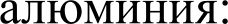 2 Al + 3 Cl, -+ 2 A1C1 .в) Попытка   получить  безводный  AlCl	при  прокаливании   кристаллогидрата  AlCl -6H О окажется неудачной, поскольку будет протекать гидролиз:AlCl  6Н2100 50  С	Al(OH)2Cl + 2 HCl1 + 4 HgO1(или при более высокой температуре: AlCl -6Н2450 00  С	A1 О  + 6 НС1   + 9 Н О  ).Рассмотрим верхнюю часть приведённой схемы превращений. Присоединение бромоводорода к алкенам в присутствии пероксида бензоила происходит по радикальному механизму против правила Марковникова, т. е. из пропена получается l-бромопропан (А). При взаимодействии l-бромопропана с нитритом серебра и цианидом калия происходит нуклеофильное замещение, в результате чего  получаются  l-нитропропан (Б)  и бутиронитрил (В). Гидролиз соединения В в кислой среде при нагревании даёт масляную кислоту (Г).N   2	Br	CN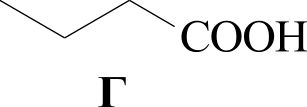 А	В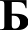 Алюмогидрид лития восстанавливает нитросоединения и нитрилы до первичных аминов, карбоновые кислоты — до первичных спиртов, а первичные алкилгалогениды — до алканов. Структурные  формулы соединений  I—IV:геи	NH2	OH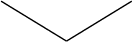 I	'	II	III	IVПри действии трифторнадуксусной кислоты пропен окисляется до пропиленоксида (Д), который при восстановлении алюмогидридом лития даёт изопропанол (V). Окисление пропена перманганатом калия в кислой среде приводит к образованию уксусной кислоты (Е), которая при нагревании с этанолом в присутствии концентрированной серной кислоты превращается в этилацетат (Ж). Взаимодействие последнего с метиламином приводит к образованию N-метилацетамида (3). При восстановлении алюмогидридом лития этилацетат превращается в этанол (VI), а соединение 3 — в N-метил-N-этиламин (VII).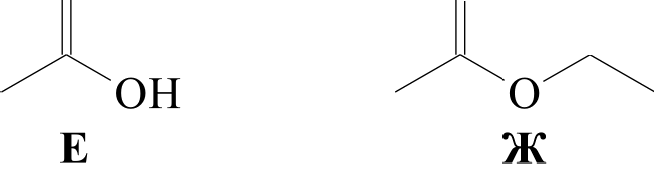 NH“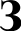 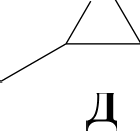 NH“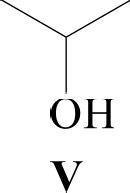 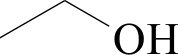 VII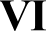 Уравнение реакции окисления пропена перманганатом калия в сернокислой среде:H3C—CH' CHz + 2	ПО4 + 3 H2 O4	CH  COOH  + СО,  + 2 MnSO4 + K, SO4 + 4 HzO.Система оценивания:(присоединение HBr в присутствии  R О ) в структуре А  допущена ошибка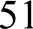 (т. е. получен 2-бромпропан вместо I-бромпропана), то структурная формула А оценивается в 0 баллов, а последующие стадии получения соединений Б—Г и I—IV (в случае полностью правильных дальнейших превращений функциональных групп в синтезе) оцениваются no 0.75 балла.4.	Уравнение реакции окисления пропенаПримечание: если в уравнении реакции нет стехиометрических коэффициентов, но указаны все реагенты и продукты — 0.5 балла; в иных вариантах (нет коэффициентов и указаны не все вещества-участники реакции) — ответ оценивается в 0 баллов.1 баллМТОГО:	20 балловРешение  Задачи  11-5 (автор: Каргов С.И.)ПустЬ рА, pB	pc — • арциальные давления веществ, <А, <в, <с — их равновесные мольные доли, р — общее давление в равновесной газовой смеси. Тогда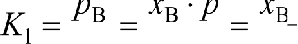 Аналогично/'А	х-Аі•	›А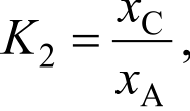 *В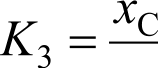 Для расчёта состава равновесной смеси в указанной системе необходимы две константы  равновесия.  Третья  константа  не  является  независимой,  а  представляет собой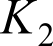 комбинацию двух других. Например,  К   ——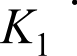 Сумма равновесных мольных долей всех изомеров равна единице:А+	В+	С'     l  .Подставляем <в'	<А‘A 1   <с'	<A‘ K2 о получаемОтсюдаА+	А’  Л і+	С '	А’K 2  — l .521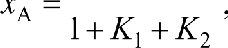 В'	А ‘  К	——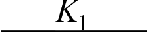 l + K I +   K 2K 2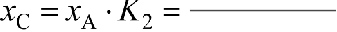 1+К  +K 2Пусть изначально в системе было а моль изомера А. Тогда к моменту достижения равновесия   образовалось    0.28a моль   изомера    В,   0.56a моль   изомера    С   и   осталось а — 0.28a — 0.56a = 0.16a моль изомера А. Общее число молей в системе равно а моль.Равновесные мольные доли изомеров равны:0.16aА	аxc	0.283= 0.16,= 0 28,= 0.56.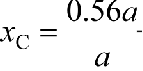 Константы равновесия равны:xв	0.28 = 1.75,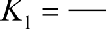 А	0.160.56K 2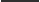 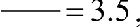 х А	0. 16xc	0.56 = 2 (или  К —— К	3.5  = 2).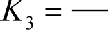 xc	0.28К,	1.75Запишем реакции образования изомерных пентанов:5 С + 6 Hz'	H-C5Hi2	d/ G°(н-C 5Hl2) = 141 кДж/моль.5 С  + 6 Н  = изо-СОН	АД °( ПРО-C 5H 12) = 138 кДЖtMOЛЬ.5 С + 6 Н = нео-С5 Н 12	Щ°(нео-С5Н12)  =  145 кДж/моль.Реакция н-C 5Hiz	лео-C, Hi (то есть А	В) получается вычитанием  первой реакцииизвторой.Следовательно,  AG,‘ = 138 — 141 = —3 кДж/моль и  К   ——е 	3000	8.314 600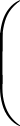 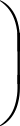 = 1.82.Аналогично, реакция н-C,Hiz	вго-С,Ні2  (то есть А	С) получается вычитанием первой реакции из третьей.Следовательно, AG2= 145 — 141 = 4 кДж/моль и  К   ——е 	4000	8.314 600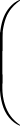 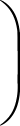 = 0.448.K 2  = 0.246.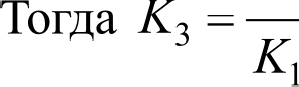 *A 1+Ki +Ко = 0.306,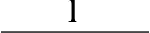 = 0.557,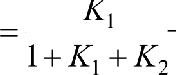 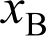 K 2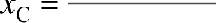 l + K I +  K= 0.137 (или xc = l— НA2— <в'	0.137).Система оценивания:54І.Уравнение  реакции гидролиза Li[AlH41 балл2.Возможность получения безводного AlCl .3 баллаа) A1 + НС1, ,g (уравнение реакции + пояснения) — 1 балл6) A1 + C1 (уравнение реакции + пояснения)	1 балла) AlC1 6H О	(любое из уравнений реакции, в том числе без указания3.температуры + пояснения)	1 балл Структурные формулы A—3 и I—VII no 1 баллу15 балловМримечание:	если	участником	Олимпиады	на	первой	стадииІ.За каждое  правильное  выражение  константы  no 1 баллу3 беяяи2.За правильный ответ с объяснением 2 балла, без объяснения 0 баллов2 балла3.За каждую правильно выведенную формулу 1.5 балла4.5 балла4.За каждое  правильное  значение  константы  no 1 баллу3 беяяи5.За каждое  правильное  значение  константы  no 2 баллаЗа  правильный	расчёт  каждой	мольной	доли   (даже   с  неправильнонайденными  значениями  констант)  по 0.5 балла6 баллов1.5 баллаМТОГО:20 баллов